Профилактика сахарного диабетаПрофилактика сахарного диабета в XXI веке — это уже не рекомендация, а жесткая необходимость.Профилактикой диабета являются:Правильное питаниеЕжедневные физические нагрузкиСохранять душевное равновесиеРегулярно проходить медицинские обследования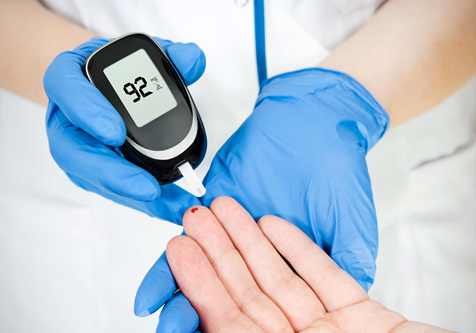 ЭТО ВАЖНО ЗНАТЬ 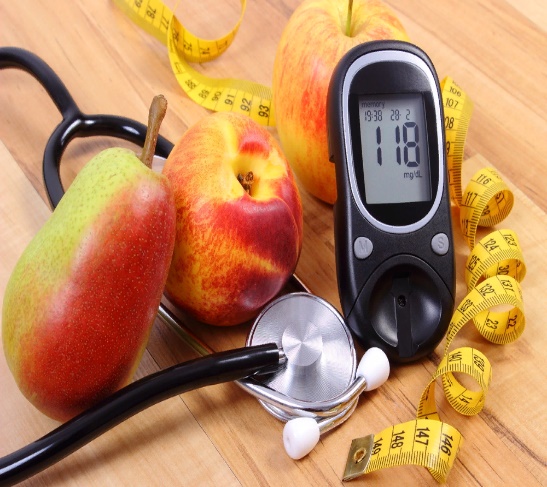 САХАРНЫЙ ДИАБЕТСахарный диабет- это серьезное заболевание эндокринной  системы. На сегодняшний день темпы его распространения не могут не пугать, так, по статистике около 6% населения Земного шара страдают от этой болезни.Диабет проявляется высоким уровнем сахара в крови из-за недостаточного воздействия инсулина. Этот гормон, который выделяет наша поджелудочная железа, регулирует обмен веществ, в первую очередь углеводов. При диабете по причине недостаточного воздействия инсулина проявляется сложное нарушение обменных процессов, вследствие чего повышается содержание сахара и кетоновых тел (продукты неправильного сгорания жиров) в крови, сахар выводится с мочой. Симптомами сахарного диабета являются:Постоянная сильная жажда;Частые мочеиспускания;Обезвоживание организма;Сильное чувство голода;Истощение;Нарушение зрения;Мышечная слабость;Зуд и раздражения кожи.Выделяют два основных типа сахарного диабета:1) При заболевании I типа инсулина в организме не хватает катастрофически2) При диабете II типа инсулин выделяется, однако его недостаточно для потребностей организма. Заболевание развивается достаточно медленно и его течение легкое. Чаще всего диабет II типа наблюдается у людей, страдающих от ожирения. Лечение сахарного диабетаЛечение зависит от типа диабета.Диабет I типа всегда необходимо лечить инсулином, компенсируя его отсутствие в организме. Диабет II типа можно сначала лечить диетой, а при недостаточности этого лечения добавляются таблетки (антидиабетические пероральные препараты, то есть принимающиеся внутрь), в дальнейшем по показаниям возможно применение инсулина (в этой фазе уже большей частью происходит истощение клеток и полностью отсутствует инсулин).Основой лечения диабета являются диета и лечебный режим. Диета должна быть составлена для каждого пациента индивидуально, в зависимости от веса тела, возраста, физической активности, и с учетом того, нужно ли ему похудеть или поправиться.